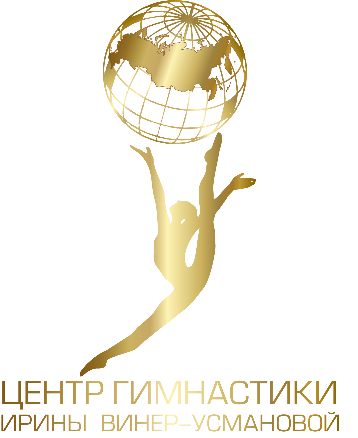                                        Генеральному директору ООО «Звезды страны»		                                        Дробининой Марии Олеговнеот_______________________________представителя спортсмена_______________________________тел._______________________________ЗАЯВЛЕНИЕПрошу принять мою дочь _______________________________________________________________                                                                                                      (Ф.И.О. полностью)В Центр гимнастики Ирины Винер-Усмановой (Лужники)Дата рождения ребёнка _________________________________________________________________Ранее занималась (-ся) __________________________________________________________________Адрес: _______________________________________________________________________________Телефон_____________________________________WhatsApp_________________________________Электронный адрес ____________________________________________________________________Мать ________________________________________________________________________________                                                                                                       (Ф.И.О. полностью)Место работы: _________________________________________________________________________Должность _________________________________ Сотовый телефон ___________________________Отец _________________________________________________________________________________                                                                                                       (Ф.И.О. полностью)Место работы: _________________________________________________________________________Должность _________________________________ Сотовый телефон ___________________________Иной законный представитель ребенка _________________________________________________                                                                                                                                                      (Ф.И.О. полностью)Кем приходится ребенку _____________________ Сотовый телефон ___________________________СВЕДЕНИЯ О СЕМЬЕ:НАЛИЧИЕ ДОКУМЕНТОВ (ДЛЯ ТРЕНЕРА):«____» _______________20___г.                                    ___________________/____________________/1.Семья полная3.Общее число членов семьи2.Семья в разводе4.Из них не имеет заработка1.  Медицинская справка от педиатра 4.4.ДоговорДоговор2.  Копия свидетельства о рождении   ребенка5.5.Копия паспорта одного из родителейКопия паспорта одного из родителей3.Расшифровка ЭКГРасшифровка ЭКГ  6.  6.2 фотографии ребенка(3х4, цветные)2 фотографии ребенка(3х4, цветные)